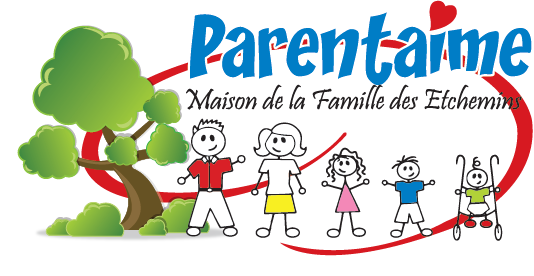 Date :		Nom du donateur :  Adresse :  Code postal :  Tél. :  	Adresse courriel :  Montant de votre don ($)	Mode de paiement :  	Chèque		Argent		 	Accès D (Contactez-nous pour 							les informations bancaires)	Un reçu de charité sera émis pour les dons de 25 $ et plus.Nous vous remercions de votre générosité.